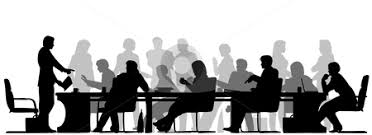 SPARTA COMMUNITY UNIT DISTRICT #140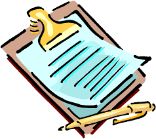 BOARD HIGHLIGHTS	The following is a brief summary of the Board of Education meeting held on February 9, 2023.PersonnelShanell Roberts resigned as Softball Assistant Coach at Sparta High School.Dwayne Ross resigned as Girls’ Basketball Head Coach at Sparta Lincoln School.Amanda Orella will be a Volunteer Assistant Coach for Volleyball at Evansville Attendance Center.Jennifer Rheinecker will be the Softball Head Coach at Sparta High School.  Taylor Harbaugh will be the Assistant Coach.Kerry Harris will be a Volunteer Assistant Track Coach for Sparta High School.Paraprofessional Faith Argus was granted a leave-of-absence from the end of April through the end of the 2022-2023 school year.FinanceThe Board approved the bid from Christ Bros. Asphalt in the amount of $298,800 for the repair of the parking lots at Sparta Lincoln School and Sparta High School, with an alternate bid in the amount of $23,000 for the area by the track.MiscellaneousThe Sparta High School Science Club was approved for an overnight trip to Shaw Nature Reserve.The next regular board meeting will be held at 7 p.m. on Thursday, March 9, 2023, at Sparta Lincoln School.Corey RheineckerPresidentKevin HollidayVice PresidentAngela CraigSecretaryHoward GalloisBoard TreasurerMekaliaCooperRonHeinenJenniferMorgan Dr. Gabrielle Schwemmer, SuperintendentDr. Gabrielle Schwemmer, SuperintendentDr. Gabrielle Schwemmer, SuperintendentDr. Gabrielle Schwemmer, SuperintendentDr. Gabrielle Schwemmer, SuperintendentDr. Gabrielle Schwemmer, SuperintendentDr. Gabrielle Schwemmer, Superintendent